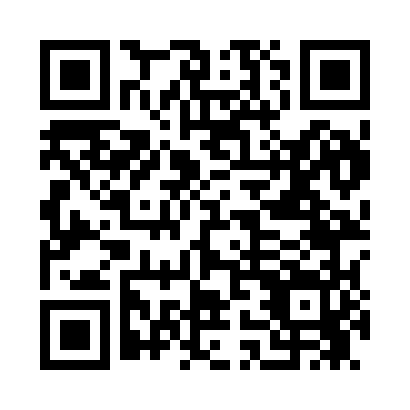 Prayer times for Reniff, New York, USAMon 1 Jul 2024 - Wed 31 Jul 2024High Latitude Method: Angle Based RulePrayer Calculation Method: Islamic Society of North AmericaAsar Calculation Method: ShafiPrayer times provided by https://www.salahtimes.comDateDayFajrSunriseDhuhrAsrMaghribIsha1Mon3:515:341:105:138:4610:292Tue3:525:351:105:138:4610:293Wed3:525:351:115:138:4610:284Thu3:535:361:115:138:4510:285Fri3:545:371:115:138:4510:276Sat3:555:371:115:138:4510:277Sun3:565:381:115:138:4410:268Mon3:575:391:115:148:4410:259Tue3:585:391:125:148:4310:2410Wed3:595:401:125:148:4310:2411Thu4:005:411:125:148:4210:2312Fri4:015:421:125:138:4210:2213Sat4:035:421:125:138:4110:2114Sun4:045:431:125:138:4110:2015Mon4:055:441:125:138:4010:1916Tue4:065:451:125:138:3910:1817Wed4:075:461:125:138:3910:1718Thu4:095:471:135:138:3810:1619Fri4:105:481:135:138:3710:1420Sat4:115:481:135:138:3610:1321Sun4:135:491:135:128:3610:1222Mon4:145:501:135:128:3510:1123Tue4:155:511:135:128:3410:0924Wed4:175:521:135:128:3310:0825Thu4:185:531:135:118:3210:0726Fri4:205:541:135:118:3110:0527Sat4:215:551:135:118:3010:0428Sun4:225:561:135:118:2910:0229Mon4:245:571:135:108:2810:0130Tue4:255:581:135:108:279:5931Wed4:275:591:135:098:269:58